МУНИЦИПАЛЬНОЕ ОБРАЗОВАНИЕ «БОГАШЕВСКОЕ СЕЛЬСКОЕ ПОСЕЛЕНИЕ»АДМИНИСТРАЦИЯ БОГАШЕВСКОГО СЕЛЬСКОГО ПОСЕЛЕНИЯПОСТАНОВЛЕНИЕ 29.07.2016г.										№ 113с. БогашевоОб утверждении Положения о порядке подведения итогов продажи муниципального имущества и порядке заключения с покупателем договора купли-продажи муниципального имущества без объявления цены Богашевского сельского поселенияВ соответствии с пунктом 5 статьи 24 Федерального закона от 21 декабря 2001 года № 178-ФЗ «О приватизации государственного и муниципального имущества»,ПОСТАНОВЛЯЮ:Утвердить прилагаемое Положение о порядке подведения итогов продажи муниципального имущества и порядке заключения с покупателем договора купли-продажи муниципального имущества без объявления цены.Опубликовать настоящее постановление в периодическом печатном издании «Информационный бюллетень» Богашевского сельского поселения и на официальном сайте Администрации Богашевского сельского поселения в сети интернет.Настоящее постановление вступает в силу с даты его официального опубликования.Контроль за исполнением настоящего постановления оставляю за собой.Глава Богашевского сельского поселения                                А.В.МазуренкоБородихина Н.В.8(3822)931105В дело № 01-04Н.В.Бородихина    Приложение к постановлению Администрации Богашевского сельского поселения                                                                     от 29.07.2016г. № 113ПОЛОЖЕНИЕ О ПОРЯДКЕ ПОДВЕДЕНИЯ ИТОГОВ ПРОДАЖИ И ЗАКЛЮЧЕНИЯ С ПОКУПАТЕЛЕМ ДОГОВОРА КУПЛИ-ПРОДАЖИ МУНИЦИПАЛЬНОГО ИМУЩЕСТВА БЕЗ ОБЪЯВЛЕНИЯ ЦЕНЫ1.Общие положения1.Настоящее Положение определяет порядок подведения итогов продажи имущества, находящегося в собственности муниципального образования «Богашевское сельское поселение» (далее - имущество), и заключения договора купли-продажи имущества без объявления цены.2. Функции продавца имущества от имени муниципального образования выполняет Администрация Богашевского сельского поселения (далее - продавец).2. Порядок подведения итогов продажи имущества3. Продавец подводит итоги продажи имущества в срок, указанный в информационном сообщении о продаже имущества.4. Подведение итогов продажи имущества осуществляется посредством оценки предложений о цене приобретения имущества (далее - предложение), направленных физическими и юридическими лицами, за исключением лиц, указанных в статье 5 Федерального закона от 21 декабря 2001 года № 178-ФЗ «О приватизации государственного и муниципального имущества» (далее  - претендент). 5. При подведении итогов продажи имущества могут присутствовать подавшие предложения претенденты и (или) их уполномоченные представители.6. После поступления предложений продавец принимает решения:1) о  принятии предложения к рассмотрению или об отказе в принятии предложения к рассмотрению;2) о признании претендента покупателем имущества.7.  Продавец принимает решение об отказе в принятии предложения к рассмотрению по следующим основаниям:1) предложение представлено по окончании срока приема предложений, указанного в информационном сообщении о продаже имущества;2) предложение представлено не уполномоченным претендентом лицом;3) не представлены или представлены не все документы, предусмотренные статьёй 16 Федерального закона от 21 декабря 2001 года № 178-ФЗ «О приватизации государственного и муниципального имущества» и информационным сообщением о продаже имущества;4) предложение оформлено с нарушением требований, установленных продавцом;5) представленные документы не подтверждают право претендента быть покупателем имущества в соответствии с законодательством Российской Федерации.8. Продавец принимает решение о признании покупателем имущества:1) претендента, подавшего предложение, - при принятии к рассмотрению одного предложения;2) претендента, предложившего за  муниципальное имущество наибольшую цену, - при принятии к рассмотрению нескольких предложений;3) претендента, подавшего предложение ранее других претендентов, - в случае поступления нескольких одинаковых предложений о цене муниципального имущества.Время подачи предложения (число, месяц, часы и минуты) устанавливается согласно записям в журнале приема предложений о приобретении муниципального имущества, который ведёт продавец.9. Подведение итогов продажи имущества оформляется протоколом, который содержит:1) сведения об имуществе;2) указание на общее количество зарегистрированных предложений;3) перечень предложений, в рассмотрении которых отказано, с указанием подавших их претендентов и оснований для отказа;4) данные об общем количестве рассмотренных предложений с указанием подавших их претендентов и предложенной цены приобретения имущества;5) сведения о покупателе имущества с указанием оснований для признания претендента  покупателем имущества;6) сведения о цене приобретения имущества;7) выводы о признании продажи имущества несостоявшейся в случае, если в срок приема предложений, указанный в информационном сообщении о продаже имущества, не поступило ни одного предложения, либо если ни одно из поступивших предложений не было принято к рассмотрению.10. Протокол об итогах продажи имущества составляется продавцом в день подведения итогов продажи имущества.11. На основании протокола об итогах продажи имущества продавец составляет уведомления об отказе в принятии предложения к рассмотрению или об отказе в признании претендента покупателем имущества, которые вручаются продавцом претендентам или их уполномоченным представителям под роспись в день подведения итогов продажи имущества либо направляются в их адрес заказным почтовым отправлением с уведомлением о вручении в течение рабочего дня, следующего за днем подведения итогов продажи имущества.3. Порядок заключения договора купли-продажи имущества12. Договор купли-продажи имущества заключается в течение 5 рабочих дней со дня подведения итогов продажи имущества.13. В срок, не превышающий двух рабочих дней со дня подведения итогов продажи имущества, продавец составляет договор купли-продажи имущества в двух экземплярах, подписывает его и вручает покупателю имущества. 14. Покупатель имущества в срок, не превышающий двух рабочих дней со дня получения договора купли-продажи имущества, подписывает его и возвращает один из экземпляров договора купли-продажи имущества продавцу.15. Нарушение покупателем срока, установленного пунктом 14 настоящего Положения, признаётся уклонением покупателя от заключения договора купли-продажи имущества и влечёт утрату покупателем права на заключение договора купли-продажи имущества. В этом случае продажа имущества признается несостоявшейся.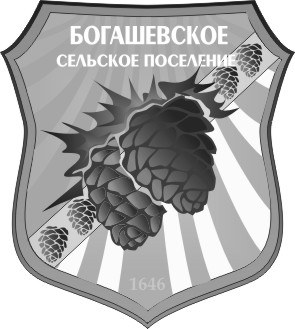 